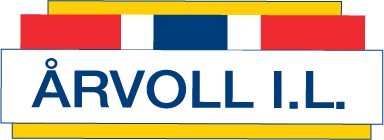 ReferatGruppestyremøte tirsdag 22.6.21 kl. 1930 Klubbhuset, stort møterom.Til stedeForfallIkke møttLeder:Ann-Karin Linnerud (AK)xNestleder:Camilla Haugland (CH)xSekretær:Solveig Fossum-Raunehaug (S FR)xStyremedlem:Geir Kallevåg (GK)xStyremedlem:Øyvind Larsen (ØL)xStyremedlem:Leila Sarikhani (LS)xStyremedlem:Frank Utheim (FU)xRegnskapsansvarlig:Kristin Haarseth (KH)xVaramedlem:Einar Haarseth (EH)xBjørn Wangensteen (ski)xGrete Borge (håndball)xKalle (basket)xCamilla Heimdal (freeski)xAdam Manaf (B/U fotball)xMorten Holmen-Jensen (fotball senior)(Lars E.)xTor Henriksen (orientering)xReidar Bergestad (anlegg)xG 16/2021Referat fra forrige møte 20.4.21Referatet er godkjentG 17/2021Økonomi /KristinAlle gruppene har fått overført  LAM- midler,ord.momskompensasjon, Brl-/grasrotandel og krisepakkemidler (stimuleringsmidler).Hodestøtte utbetales ved «vasking» av laglister til høsten.Mangler fortsatt 108 medlemskonting (ca 42. 000 kr) Purrer jevnlig. Ifht budsjett, har vi utestående ca 100.000 pr juni.G 18/2021Informasjon - siste nyttSamarbeid med AKS Tonsenhagen skoleUtsettes til høstenTeams for Årvoll ILVedtak:Vi går for innkjøp av utvidet pakke. StrategiarbeidKort info fra ØyvindGruppene får tilsendt notatutkastetMå sikre en rød tråd og at alle gruppene er medVedtak: Gruppene får tilsendt notatutkastet fra juni 2021 og det som ble laget for 11 år siden. Det nedsettes en arbeidsgruppe på tvers av gruppeneØyvind og FrankTreningsavgift ved langtidsfravær Vedtak: Gruppene får tilsendt notatutkastet fra juni 2021Det nedsettes en arbeidsgruppe på tvers av gruppeneØyvind og FrankTreningstider:Har søkt Årvoll, Tonsenhagen og Vollebekk skoler Fordeling til særidrettene på gangVedtak:
Det er ønskelig med fordeling for hele sesongen, ikke kun halvårligAKHjertestarterDet er en i vaktrommet i ÅrvollhallenDet er nødvendig med en i Klubbhuset og en på Tonsenbanen. Er bestilt. Kostnad på ca 14 000 kr per hjertestarter.Vedtak:Det settes opp kurs i augG 19/2021Anleggskomite – status /ReidarMangler en person fra skigruppa, Bjørn følger oppLille klubbhuset på Tonsenhagen banen skal malesG 20/2021Gruppe nytt v/GruppeledereFotball Senior:Klar med to lag. I gang med endringer i garderoben. Kan garderobeskapene flyttes et sted? Må tas vare på.Fotball:Fotballskole denne uka, fått korona subsidier som gjør av deltakeravgiften kan være på 200 kr. Klubbkolleksjon-shop på nett. Bra samarbeid med A-laget. Jentesatsingen er bra. Eliteprosjekt for jenter med oppstart aug. Installert analysekamera på banen.  Ca 300 påmeldte til den pågående fotballcampen, og ca 70 trenere.Komm. fra HS/Regnsk.ansv: Pga stor økning av trenere som skal avlønnes, vil vi måtte påregne en økning av lisensen fra Visma. Denne kostnaden må fotballen selv ta.Basket: Gjennomført avslutninger, nå er det ferie.Freeski: Sommerferie etter tre uker innendørstrening etter korona-åpning. Må rekruttere nye medlemmer til høsten.Håndball: 6. div lag med mange nye spillere hatt en trening, lagt trenerkabalen for høsten. Planlagt oppstart/ rekruttering for h2021. I gang med å lage sportsplan. Skal vedtas til høsten etter forankring blant trenere etc. Ski: Fått hyggelig premie fra kretsen, endte på 2.plass i registrering av aktivitet. Bra med sponsorer-skal gå til å bestille noe tøy til yngre. Kan bestilles klubbklær nå. Orientering: Kommer per e-post Senior 60+:Starter opp ny gruppe i augG 21/2021EventueltEn felles treningsavgift for alle i Årvoll IL for de yngste aldersgruppene? Ved GreteHensikt: Ønsker om å beholde så mange som mulig